Kultur | Lokales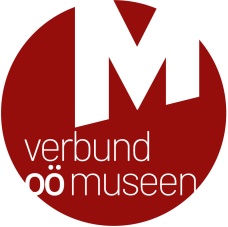 Leonding, Mai 2020Oberösterreichs Museen öffnen wieder ab Mitte Mai 2020!
Ab Mitte Mai können die Museen österreichweit wieder schrittweise ihre Pforten öffnen. Auch die einzelnen Häuser in Oberösterreich bereiten sich auf die neuen Bedingungen umsichtig und achtsam vor und freuen sich, wieder Besucherinnen und Besucher begrüßen zu dürfen. Die Öffnung ist natürlich nur unter Einhaltung der derzeit gültigen Auflagen zur Eindämmung der Corona-Epidemie möglich. Aufgrund der unterschiedlichen räumlichen und personellen Gegebenheiten entscheidet jedes Haus individuell, wann und in welcher Form eine Öffnung möglich ist. Eine laufend aktualisierte Liste auf der Website des Verbundes Oberösterreichischer Museen www.ooemuseen.at gibt Auskunft über die derzeit bekannten Öffnungstermine der musealen Einrichtungen in Oberösterreich.Museen bereiten Öffnung achtsam vorOhne die Nutzung kultureller Angebote ist unser Alltagsleben ein ganzes Stück weit ärmer und so hinterließen auch die geschlossenen Türen der Museen und Ausstellungshäuser in den vergangenen zwei Monaten zweifellos eine Lücke im Bildungs-, Kultur- und Freizeitprogramm vieler Oberösterreicherinnen und Oberösterreicher. Zwar haben in der Zeit des Lock-Downs viele Museen innerhalb kürzester Zeit alternative und spannende Wege der Präsentation und Interaktion im virtuellen Raum beschritten, jedoch können diese Angebote das räumliche und authentische Vor-Ort-Erleben im Museum nicht ersetzen. Umso mehr freut es Klaus Landa, den Geschäftsführer des Verbundes Oberösterreichischer Museen, dass Museumsbesuche bald wieder möglich sind – wenn auch unter völlig neuen Rahmenbedingungen als bisher: „In unserer rund 300 Häuser umfassenden Museumslandschaft sind die räumlichen Gegebenheiten der einzelnen Gebäude so unterschiedlich wie die Sammlungen und präsentierten Inhalte der Museen selbst. Die Museumsöffnungen, die ab 15. Mai 2020 wieder erlaubt sind, sind aber gut und sorgsam geplant und vorbereitet.“ Große Museen wie die Häuser der OÖ Landes-Kultur GmbH, Schlossmuseum, FC - Francisco Carolinum (ehemals Landesgalerie) sowie Ökopark des Biologiezentrums und OÖ Kulturquartier, die samt einigen Außenstellen bereits ab 16. Mai wieder öffnen, können den Abstandsregeln und erlaubten Besucherzahlen pro m² leichter entsprechen als manches denkmalgeschützte Haus wie beispielweise das Färbermuseum in Gutau. Das alte Färberhaus, das nur mittels Führungen besichtigt werden kann und dessen Charme unter anderem durch enge Gänge, steile Treppen und kleine Räume wesentlich mitbestimmt wird, hat hier eine völlig andere Ausgangslage. Teilweise werden daher kleine Museen, solange die aktuellen Vorgaben aufrecht sind, erst zu einem späteren Zeitpunkt öffnen oder keine Gruppenführungen anbieten können. Hier hoffen die Museen insbesondere auf eine anhaltende Reduktion der Fallzahlen und eine Lockerung der Regelungen ab Juli 2020. Herausforderung auch für Besucherinnen und Besucher
Die Wiedereröffnung der Museen stellt jedoch nicht nur Museumsbetreiber vor neue, große Herausforderungen, sondern verlangt auch von den Besucherinnen und Besuchern ein umsichtiges, verantwortungsbewusstes Verhalten: In Museumsräumlichkeiten herrscht generell die Pflicht zum Tragen eines Mund-Nasen-Schutzes und es müssen Hygienebestimmungen sowie die 1-m-Abstandsregel eingehalten werden. Gemeinsam jedoch werden die Museen mit ihren Besucherinnen und Besuchern diese Situation gut meistern können. Übersicht über die Öffnungstermine der Museen in OberösterreichDie Öffnungszeiten der Museen in der heurigen Museumssaison sind abhängig von den aktuell gültigen Vorgaben seitens der Bundesregierung. Einige Museen bieten vorerst reduzierte Öffnungszeiten an und bei manchen ist eine Anmeldung erforderlich. Daher werden Interessierte ersucht, sich auf der Website des Museums oder telefonisch vor dem Besuch des Museums zu informieren. Eine laufend aktualisierte Liste auf der Website des Verbundes Oberösterreichischer Museen informiert zeitnah über die bevorstehenden Öffnungstermine der einzelnen Häuser: www.ooemuseen.at/museen-in-ooe/oeffnungstermine-der-museen ________________________________________________________________________________Für Fragen und bei Bildwünschen stehen wir Ihnen jederzeit gerne zur Verfügung. Rückfragehinweis:Verbund Oberösterreichischer MuseenDr. Klaus Landa | landa@ooemuseen.at Mag.a Elisabeth Kreuzwieser | kreuzwieser@ooemuseen.atWelser Straße 20, 4060 Leondingwww.ooemuseen.at | www.ooegeschichte.at